ПОЛОЖЕНИЕо проведении творческого конкурса «Мисс Весна - 2023»
Общее положениеТворческий конкурс «Мисс Весна – 2023» (далее - Конкурс) проводится в рамках празднования Международного женского дня и посвящен Году педагога и наставника.Учредители и организаторы КонкурсаУчредителем и Организатором Конкурса является муниципальное автономное учреждение «Дворец культуры шахтёров».Конкурс проводится при поддержке коммерческих, общественных, творческих организаций и средств массовой информации.Организатор Конкурса решает следующие задачи:- разрабатывает и реализует план проведения Конкурса;- решает текущие вопросы проведения Конкурса;- определяет перечень мероприятий, входящих в программу Конкурса;- подготавливает, издает и распространяет информационные материалы Конкурса;- разрабатывает принципы работы и критерии оценок жюри Конкурса;- организатор оставляет за собой право изменять или добавлять конкурсные задания.
Цель КонкурсаВыявление и поддержка талантливой молодежи г. Кемерово.Задачи Конкурса- активизация творческой деятельности подрастающего поколения;- развитие коммуникативных способностей у подрастающего поколения; 
- развитие творческого и интеллектуального потенциала участниц Конкурса,                а также формирование представлений о красоте и духовности у подрастающего поколения.Условия участия и порядок проведения КонкурсаВ конкурсе принимают участие девушки возрастом от 16 до 21 года.Для каждой участницы необходимо иметь группу поддержки не менее 10 человек в зрительном зале.Конкурс проводится в несколько этапов:1 этап - с 6 февраля по 1 марта 2023 г. – подача заявок для участия в конкурсе по ссылке на гугл-анкету:  https://forms.gle/92px1RGTrYzsk7zq9 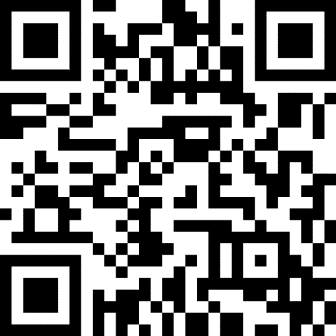 2 этап – 6 марта 2023г., 16:00 – организационное собрание участниц в МАУ «Дворец культуры шахтеров».3 этап – 7 марта 2023г. – 1-ый конкурсный день. Соревнование в конкурсных номинациях:- «Дефиле» - испытание проводится в форме мастер-класса. Педагог, проводящий мастер-класс, выставляет баллы, которые формируют рейтинг участниц.- «Фото позирование» - испытание проводится в форме мастер-класса. Педагог, проводящий мастер-класс, выставляет баллы, которые формируют рейтинг участниц. 9 марта 2023г. – 2-ой конкурсный день. Соревнование в конкурсных номинациях:- «Актерское мастерство» - испытание проводится в форме мастер-класса. Педагог, проводящий мастер-класс, выставляет баллы, которые формируют рейтинг участниц.- «Йога» - испытание проводится в форме мастер-класса. Педагог, проводящий мастер-класс, выставляет баллы, которые формируют рейтинг участниц.14 марта 2023г. – 3-ий конкурсный день.- Соревнование в номинации «Интеллект-баттл» (на основе квиз-игры).
Участниц ждут увлекательные вопросы из разных областей знаний, определяющие эрудицию и кругозор.16 марта 2023г. – 4-ый конкурсный день.- «Фото позирование» - испытание проводится в форме фотоссесии. Педагог проводящий мастер-класс выставляет баллы, которые формируют рейтинг участниц.18 марта 2023г. – 5-ый конкурсный день. Соревнование в конкурсных номинациях:- «High heels» (хореография) - испытание проводится в форме мастер-класса. Педагог проводящий мастер-класс выставляет баллы, которые формируют рейтинг участниц.4 этап – 22 и 23 марта 2023г.– Генеральная репетиция конкурса, подготовка участниц к гала-концерту (график репетиций будет выстроен после окончания приема заявок).5 этап – 24 марта 2023г., 17:00 – Гала-концерт конкурса «Мисс весна - 2023». Участницам предстоит соревноваться в конкурсных номинациях:- Визитная карточка «Весеннее вдохновение» (домашнее задание, предполагает творческую видео-презентацию участницы (регламент-1 минута).- Дефиле «В ритме весны» - выход участниц в вечерних стилизованных платьях. Каждой конкурсантке необходимо продемонстрировать платье на весеннюю тематику.- Творческий конкурс «Весенний креатив» (домашнее задание). Предполагает творческое выступление по одному из направлений: вокал, танец, художественное слово, оригинальный жанр, игра на музыкальных инструментах (регламент - не более 5 минут).Финансовые условия участия в конкурсеУчастие в конкурсе БЕСПЛАТНОЕ!Вход в зрительный зал на показ конкурсных номеров платный. Цена билета – 300 рублей.Критерии оценкиМаксимальная оценка за каждую конкурсную позицию составляет 10 баллов.По конкурсным позициям, проходящим до гала-концерта, жюри оценивает:- уровень мастерства и качество выполнений заданий мастер-класса;- общую эрудицию участниц, умение быстро и с юмором реагировать на вопросы по теме.По конкурсным позициям в гала-концерте жюри оценивает:- художественно-эстетический уровень выступления участниц;- исполнительские качества участниц;- культуру речи;- умение организовать сценическое пространство;- оригинальность и новизну идеи выступления;- художественное и музыкальное оформление номеров, реквизит, костюмы.	ЖюриДля подведения итогов конкурса формируется жюри, в состав которого входят представители управления культуры, спорта и молодёжной политики администрации г.Кемерово, социальные партнеры, ведущие специалисты в области культуры, педагоги, проводящие мастер-классы.Награждение победителейПобедители определяются в финале конкурса по сумме баллов, полученных в каждом конкурсном задании. В конкурсных номинациях с участием группы поддержки главное внимание будет уделяться оценке творческих способностей самой конкурсантки. По итогам Конкурса определяется победительница – «Мисс Весна - 2023». Участницы, занявшие 2-е и 3-е место по итоговому количеству баллов, получают звания: «Первая вице-мисс Весна – 2023» и «Вторая вице-мисс Весна – 2023» соответственно.ВНИМАНИЕ!Заявки и согласия на обработку персональных данных отправляются по ссылке: https://forms.gle/92px1RGTrYzsk7zq9Подав заявку, участник дает согласие на обработку Организатором персональных данных, в том числе на совершение действий, предусмотренных в п. 3 ст. 3 Федерального закона от 27.07.2006 № 152-ФЗ «О персональных данных».Телефон для справок: 45-22-37 (культурно-массовый отдел), Конева Маргарита Олеговна (8-923-613-93-35)«УТВЕРЖДАЮ»Директор МАУ «Дворец культуры шахтёров» г. Кемерово______________А.Е. Акимов
«       » _____________ 2023 г.                                  